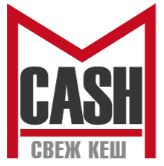 ФД M Кеш Македонија ДООЕЛ Скопје е небанкарска финансиска институција, специјализирана за брзо одобрување и исплата на мали, необезбедени потрошувачки кредити. Компанијата е дел од брзорастечката меѓународна група, која располага со развиена мрежа канцеларии на територијата на Бугарија, Украина, Романија, Полска, Чешка и Македонија. Тимот на компанијата вклучува млади, креативни и амбициозни вработени со основна цел да развие ефикасна, ефективна, динамична и модерна работна околина. Во врска со проширувањето на активностите на компанијата, сакаме да вработиме амбициозен, снаодлив и одговорен вработен на позиција:ОПЕРАТОР ВО КОНТАКТ ЦЕНТАРОбврските на операторот кој сакаме да го вработиме вклучуваат:Контактирање на клиентите заради прибирање дополнителни податоци или документиКонтактирање на клиентите заради реализирање одредени продажни кампањиОдговарање на влезните повици од клиентите по различни основиГрижа за клиентитеAдминистрирање на добиените информации во базата на податоциНашите барања кои операторот треба да ги поседува вклучуваат:Минимум средна стручна подготовкаДобра дикција и интонација на гласПреговарачки вештиниСнаодливостАналитичностОдлична компјутерска писменостТимски играчОриентираност кон позитивни резултатиЉубезност, но во исто време сигурност во настапотНие нудиме:Можност за професионален развојМожност за обука и зголемување на квалификациитеДинамична работа во млад и мотивиран тимДобра заработувачкаАко сметате дека одговарате на нашите барања, а ние на Вашите очекувања, Ве молиме доставете ја Вашата детална биографија со актуелна слика на нашата електронска адреса careers@mcash.mk, со назначување на позицијата за која аплицирате. Ние гарантираме доверливост на сите апликации за работа и ќе ги исконтактираме само одобрените кандидати во потесниот круг на избор.